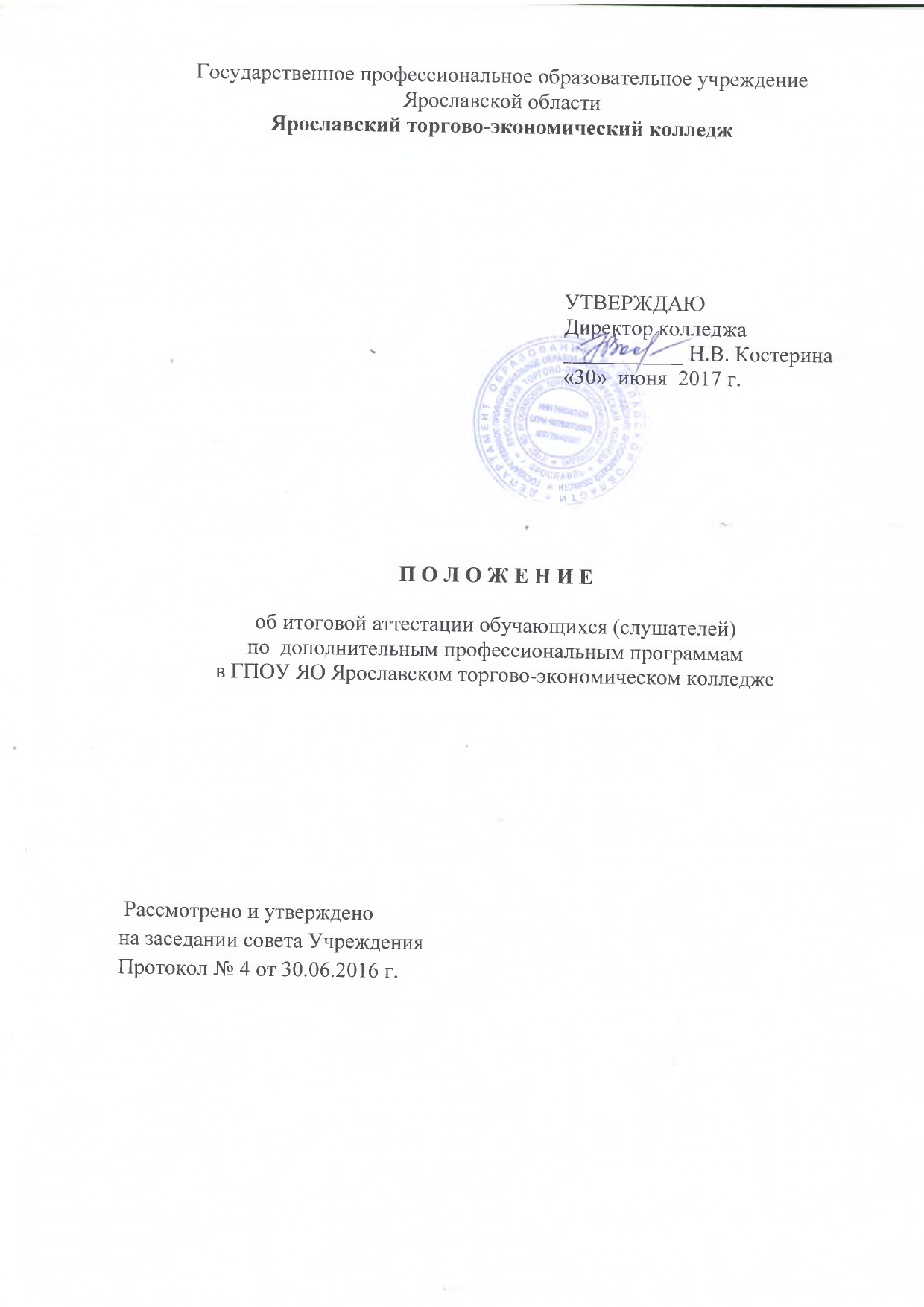 I. Общие положенияДанное положение разработано в соответствии с Федеральным закономот 29 декабря 2012 г. № 27Э-ФЗ «Об образовании в Российской Федерации», приказом Министерства образования и науки Российской Федерации от 1июля 2013 г. № 499 «Об утверждении порядка организации и осуществления образовательной деятельности по дополнительным профессиональным программам», с изменениями (приказ Министерства образования и науки РФ от 15.11.2013г.№ 1244), Уставом, локальными актами государственного профессионального образовательного учреждения Ярославской области Ярославского торгово-экономического колледжа (далее колледж).Итоговая аттестация слушателей, завершающих обучение по дополнительным профессиональным программам (далее - ДПП) профессиональной переподготовки, является обязательной. По результатам итоговой аттестации выдается диплом о профессиональной переподготовке. Итоговая аттестация может проводиться с использованием дистанционных образовательных технологий.Итоговая аттестация слушателей профессиональной переподготовки осуществляется соответствующими аттестационными комиссиями.Требования к итоговой аттестации слушателей    Итоговая аттестация слушателей по программам профессиональной переподготовки может проводиться в форме выпускной квалификационной работы, междисциплинарного (итогового) экзамена, демонстрационного экзамена и не может быть заменена оценкой уровня знаний на основе текущего контроля успеваемости и промежуточной аттестации слушателей.Итоговый междисциплинарный экзамен по программе обучения наряду с требованиями к содержанию отдельных дисциплин должен устанавливать также соответствие уровня знаний слушателей квалификационным требованиям и (или) профессиональным стандартам по соответствующим должностям, профессиям или специальностям.Билеты к итоговым междисциплинарным экзаменам, а также критерии оценки знаний слушателей по результатам проведения междисциплинарных экзаменов, разрабатываются и утверждаются выпускающими кафедрами.Форма проведения и объем времени аттестационных испытаний, входящих в итоговую аттестацию слушателей, устанавливается учебными планами.Форма и условия проведения аттестационных испытаний при освоении программ профессиональной переподготовки, входящих в итоговую аттестацию, доводятся до сведения слушателей не менее, чем за  месяц до начала итоговой аттестации. Дата и время проведения итогового экзамена доводится до сведения всех членов аттестационной комиссии и выпускников не позднее, чем за месяц до  итогового аттестационного испытания.К итоговой аттестации допускаются лица, завершившие обучение по ДПП профессиональной переподготовки и успешно прошедшие все предшествующие аттестационные испытания, предусмотренные учебным планом.В случае, если слушатель не может пройти итоговую аттестацию по уважительным причинам (болезнь, производственная необходимость и др.), которые подтверждены соответствующими документами, то на основании локального нормативного акта ему могут быть перенесены сроки прохождения итоговой аттестации на основе личного заявления.Выдача слушателям диплома о профессиональной переподготовке осуществляется при условии успешного прохождения итоговой аттестации..Лицам, не прошедшим итоговую аттестацию, или не явившимся на итоговую аттестацию без уважительной причины, выдается справка об обучении (периоде обучения).Аттестационная комиссия, порядок ее формирования и работыАттестационная комиссия, осуществляющая итоговую аттестацию слушателей по ДПП профессиональной переподготовки , создается в целях:комплексной оценки уровня знаний слушателей с учетом целей обучения, вида ДПП профессиональной переподготовки, установленных требований к содержанию программ обучения;рассмотрения вопросов о предоставлении слушателям по результатам обучения права заниматься определенной профессиональной деятельностью и (или) присвоении квалификации;принятия решения аттестационной комиссии по результатам итоговой аттестации слушателей  профессиональной переподготовки.Аттестационная комиссия, осуществляющая итоговую аттестацию слушателей по программам профессиональной переподготовки, руководствуется в своей деятельности настоящим Положением и учебно-методической документацией.Аттестационные комиссии создаются для проведения итоговой аттестации по каждой ДПП профессиональной переподготовки.Состав Аттестационной комиссии утверждается локальным нормативным актом колледжа по каждой итоговой аттестации.Аттестационную комиссию возглавляет председатель, который организует и контролирует ее деятельность, обеспечивает единство требований, предъявляемых к слушателям. Председателем аттестационной комиссии является представитель  работодателей или преподаватели сторонних образовательных организаций по профилю осваиваемой слушателями программы.Аттестационная комиссия формируется из представителей работодателей и преподавателей колледжа. Количественный состав не должен быть меньше, чем 5 человек, включая председателя, заместителя председателя аттестационной комиссии, секретаря. Персональный состав аттестационной комиссии утверждается локальным нормативным актом колледжа.Решение Аттестационной комиссией принимается на закрытых заседаниях простым большинством голосов членов комиссий, участвующих в заседании, и квалифицируется отметками «отлично», «хорошо», «удовлетворительно», «неудовлетворительно». При равном числе голосов голос председателя является решающим. Решение комиссий принимается непосредственно на заседании и сообщается слушателю.Результаты итоговой аттестации фиксируются в протоколе, который подписывает председатель, члены аттестационной комиссии, секретарь. В протоколе по результатам итоговой аттестации фиксируется оценка по четырехбалльной системе.Критерии оценивания слушателейИтоговая аттестация слушателей  профессиональной переподготовки проводится в форме междисциплинарного (итогового) экзамена. Данный экзамен нацелен на демонстрацию ключевых компетенций специалистов по результатам освоения ДПП профессиональной переподготовки.По итогам экзамена оценивание слушателя осуществляется по четырех балльной шкале в соответствии с нижеприведенными критериями.Отметка «неудовлетворительно» ставится если:при ответе обнаруживается отсутствие владением материалом в объеме изучаемой образовательной программы;при раскрытии особенностей развития тех или иных профессиональных идей не используются материалы современных источников;представление профессиональной деятельности не рассматривается в контексте собственного профессионального опыта, практики его организации;при ответе на вопросы не дается трактовка основных понятий, при их употреблении не указывается авторство;ответы на вопросы не имеют логически выстроенного характера, не используются такие мыслительные операции как сравнение, анализ и обобщение. Отметка «удовлетворительно» ставится если:в ответах на вопросы при раскрытии содержания вопросов недостаточно раскрываются и анализируются основные противоречия и проблемы;при раскрытии особенностей развития тех или иных профессиональных идей, а также описания профессиональной деятельности недостаточно используются материалы современных пособий и первоисточников, допускаются фактические ошибки;представление профессиональной деятельности частично (не в полном объеме) рассматривается в контексте собственного профессионального опыта, практики его организации;при ответе используется терминология и дается её определение без ссылки на авторов (теоретиков и практиков);ответы на вопросы не имеют логически выстроенного характера, редко используются такие мыслительные операции как сравнение, анализ и обобщение;личная точка зрения слушателя носит формальный характер без умения ее обосновывать и доказывать.Отметка «хорошо» ставится если:ответы на вопросы частично носят проблемный характер, при раскрытии особенностей развития тех или иных профессиональных идей, а также описании профессиональной деятельности используются материалы современных пособий и первоисточников;при ответе используется терминология соответствующая конкретному периоду развития теории и практики профессиональной деятельности, где определение того или иного понятия формулируется без знания контекста его развития в системе профессионального понятийного аппарата;ответы на вопрос не имеют логически выстроенного характера, но используются такие мыслительные операции как сравнение, анализ и обобщение;имеется личная точка зрения слушателя, основанная на фактическом и проблемном материале, приобретенной на лекционных, семинарских, практических занятиях и в результате самостоятельной работы.Отметка «отлично» ставится если:ответы на вопросы носят проблемный характер, при раскрытии особенностей развития тех или иных профессиональных идей, их описании используются материалы современных учебных пособий и первоисточников;при ответе используется терминология, соответствующая конкретному периоду развития теории и практики и четко формулируется определение, основанное на понимании контекста из появления данного термина в системе понятийного аппарата;ответы на вопрос имеют логически выстроенный характер, часто используются такие мыслительные операции как сравнение, анализ и обобщение;ярко выражена личная точка зрения слушателя, при обязательном владении фактическим и проблемным материалом, полученным на лекционных, практических, семинарских и в результате самостоятельной работы.4.3. Итоговая аттестация в форме демонстрационного экзамена осуществляется в соответствии с регламентом и критериями оценивания по стандартам WS национальных  чемпионатов «Молодые профессионалы» по соответствующим программе обучения компетенциям. 